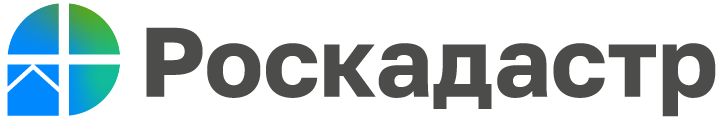 Рубрика: Вопрос-ответ     У меня возникла жизненная ситуация, требующая подтверждения моего права на квартиру. Каким образом я могу доказать, что квартира действительно принадлежит мне?     На вопрос отвечает начальник отдела контроля и анализа деятельности  филиала ППК «Роскадастр» по Ярославской области Наталья Бузина.     В настоящее время вместо свидетельства в подтверждение государственной регистрации права выдается выписка из Единого государственного реестра недвижимости (ЕГРН) об основных характеристиках и зарегистрированных правах на объект недвижимости.     Сведения, содержащиеся в ЕГРН, предоставляются на возмездной основе на основании соответствующего запроса. Подать запрос можно, обратившись в любое отделение МФЦ или в электронной форме, заполнив форму запроса, размещенную на официальном сайте и Едином портале государственных и муниципальных услуг (функций), либо отправив электронный документ с использованием веб-сервисов.     Следует отметить, что сведения, содержащиеся в ЕГРН, являются общедоступными и предоставляются органом регистрации прав по запросам любых лиц. Исключение составляют сведения, доступ к которым ограничен и которые могут быть предоставлены только правообладателям, их представителям или некоторым установленным законом категориям лиц, например, судам, правоохранительным органам, судебным приставам.      Выписка из ЕГРН представляет собой документ, который в зависимости от вида может содержать описание объекта недвижимости, сведения о его кадастровой стоимости, о зарегистрированных на него правах, ограничениях и обременениях, о существующих на момент выдачи выписки правопритязаниях, о заявленных в судебном порядке правах требования, о невозможности государственной регистрации без личного участия правообладателя, а также иные установленные законом сведения.________________________________Контакты для СМИ:Горбатюк Ольга Сергеевна,Инженер 1 категорииФилиала ППК «Роскадастр» по ЯО8 (4852) 59-82-00 доб. 24-56